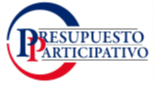 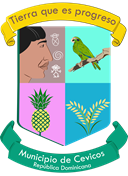 CRONOGRAMA DE EJECUCION DE OBRAS DEL PRESUPUESTO MUNICIPAL PARTICIPATIVO 2023__________________________                                     ______________________Enc. Presupuesto Participativo                                 sello del ayuntamiento No. PROYECTO APROBADO  MONTO RD$COMUNIDAD PERIODO INICIO DE EJECUCION ESTIMADOPERIODO INICIO DE EJECUCION ESTIMADOPERIODO INICIO DE EJECUCION ESTIMADOPERIODO INICIO DE EJECUCION ESTIMADOPERIODO INICIO DE EJECUCION ESTIMADOPERIODO INICIO DE EJECUCION ESTIMADOPERIODO INICIO DE EJECUCION ESTIMADOPERIODO INICIO DE EJECUCION ESTIMADOPERIODO INICIO DE EJECUCION ESTIMADOPERIODO INICIO DE EJECUCION ESTIMADOPERIODO INICIO DE EJECUCION ESTIMADOPERIODO INICIO DE EJECUCION ESTIMADOPLAN DE INVERSIONESTIMADOBENEFICIARIA 123456	789101112REPARACION DE CAMINOS VECINALES RD$ 412,963.00SABANA DEL RIO, PALMAR SONADOR. XXXXXTERMINACION DEL SALON COMUNAL RD$ 412,963.00BATERO XXXXX